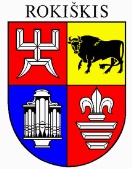 ROKIŠKIO RAJONO SAVIVALDYBĖS ADMINISTRACIJOS DIREKTORIUSĮSAKYMAS DĖL LĖŠŲ SKYRIMO SENIŪNIJŲ ILGALAIKIO TURTO REMONTUI2024 m. kovo 15 d. Nr. AV-165RokiškisVadovaudamasis Lietuvos Respublikos vietos savivaldos įstatymo 34 straipsnio 6 dalies 1 punktu, Rokiškio rajono savivaldybės tarybos 2024 m. vasario 15 d. sprendimu Nr. TS-28 „Dėl Rokiškio rajono savivaldybės biudžeto 2024 metams patvirtinimo“, 2024 m. kovo 6 d. sudarytu „Lėšų paskirstymo Statybos ir infrastruktūros plėtros skyriaus kapitalo investicijoms ir ilgalaikio turto remonto objektų sąrašui 2024 metams“ protokolu Nr. 1:1. S k i r i u Rokiškio rajono savivaldybės administracijos seniūnijų pastatų kasmetiniams remonto darbams: 1.1. Juodupės seniūnijai – 6213 Eur; 1.2. Jūžintų seniūnijai – 3074 Eur; 1.3. Kamajų seniūnijai – 3813 Eur; 1.4. Kazliškio seniūnijai – 1244 Eur; 1.5. Kriaunų seniūnijai – 1712 Eur; 1.6. Obelių seniūnijai – 5513 Eur; 1.7. Pandėlio seniūnijai – 5474 Eur; 1.8. Panemunėlio seniūnijai – 2461 Eur; 1.9. Rokiškio kaimiškajai seniūnijai – 9403 Eur. 2. P a v e d u asignavimų valdytojui – Statybos ir infrastruktūros plėtros skyriaus vedėjui – kontroliuoti programos vykdymą, paskirtų asignavimų naudojimo teisėtumą ir ekonomiškumą.Įsakymas per vieną mėnesį gali būti skundžiamas Lietuvos administracinių ginčų komisijos Panevėžio apygardos skyriui (Respublikos g. 62, Panevėžys) Lietuvos Respublikos ikiteisminio administracinių ginčų nagrinėjimo tvarkos įstatymo nustatyta tvarka.Administracijos direktorius							Valerijus RancevasRaimonda Jurevičienė